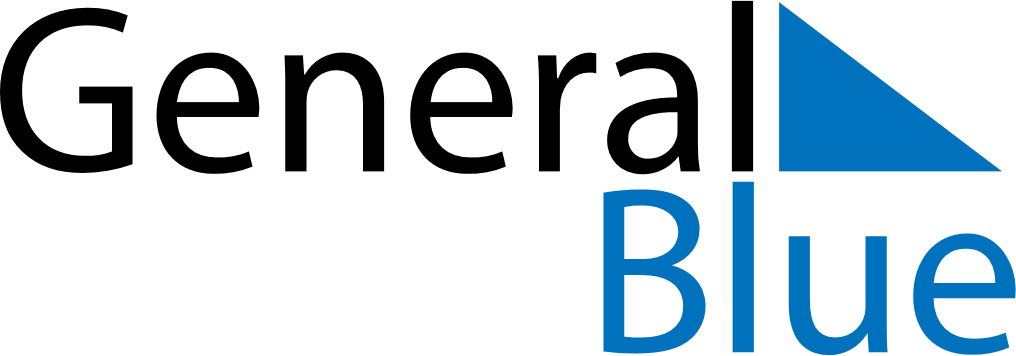 October 2029October 2029October 2029October 2029PolandPolandPolandSundayMondayTuesdayWednesdayThursdayFridayFridaySaturday123455678910111212131415161718191920212223242526262728293031